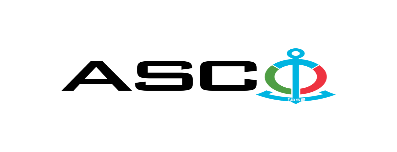 ИЗВЕЩЕНИЕ О ПОБЕДИТЕЛЕ ОТКРЫТОГО КОНКУРСА № AM174/2022 ПРОВЕДЕННОГО ЗАКРЫТЫМ АКЦИОНЕРНОМ ОБЩЕСТВОМ «КАСПИЙСКОЕ МОРСКОЕ ПАРОХОДСТВО» 28.10.2022 г. на закупку запасных частей для главного  двигателя Wartsila W9L20 судов «Бабек» и «Короглу», находящихся на балансе компании.Комитет по закупкам ЗАО «АКМП»Предмет договора поставкиЗакупка запасных частей для главного  двигателя Wartsila W9L20 судов «Бабек» и «Короглу», находящихся на балансе компании.Название компании (или физического лица) победителяMT Kaspian LLC Договорная цена (НДС включено)309 785.40 AZN Условия (Инкотресм-2010) и срок поставки товаровDDP БакуСрок выполнения работ или услуг 3 месяца